CHM 314Lebanese American UniversityExperiment 4: Reactions of Aldehydes and KetonesDate: Wednesday, March 12th, 2013Names:  Hassan Sleem           201100854Sarah Abou Alaiwi	201101690Rana Asmar               201103655Objective:Perform common reactions for carbonyl groupTest for the presence of a carbonyl groupDetect the presence of aldehyde of ketoneProcedure:Refer to the manual pgs 231-243 Reactions Involved: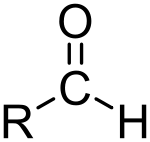 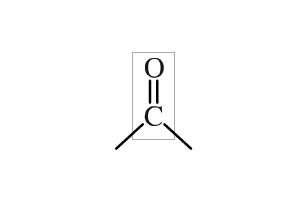 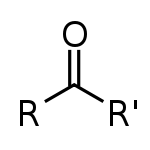 Aldehyde                                         Carbonyl                                        Ketone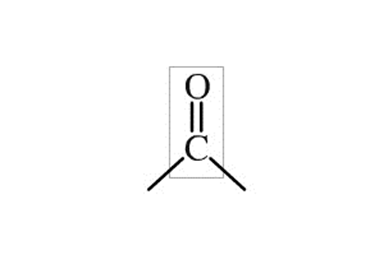 Tests to prove the presence of Oxime Test: 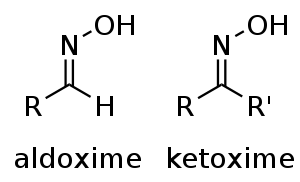 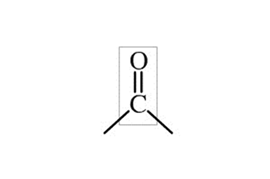        + NH2OH                                                              Hydroxyl Amine                               OximeResult: This test gives was not performed in the lab.Phenyl Hydrazone Test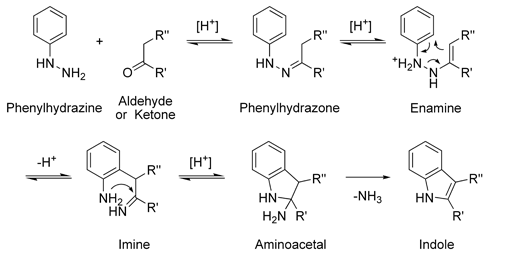 2,4-dinitrophenylhydrazone Test: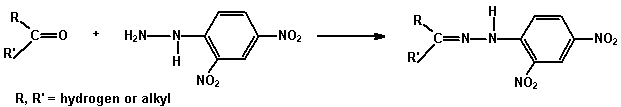 Result: Both benzylaldehyde and the cyclopentanone gave us orange yellow precipitates.Semicarbazones: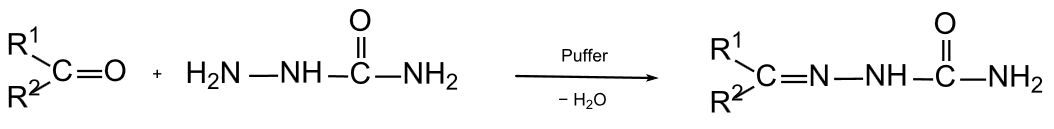                 		Semicarbazide                                          SemicarbazoneThis test was not performed in the lab.1-Aldol Condensation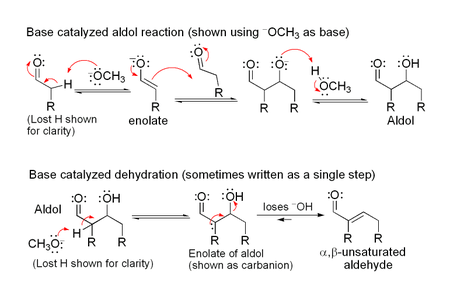 2-Crossed Aldol Condensation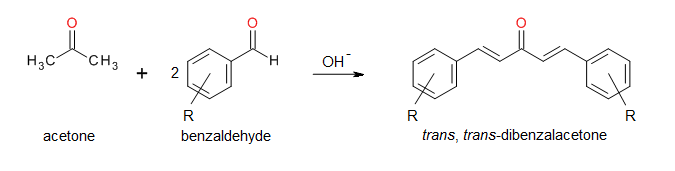 -2.5 ml Benz aldehyde + 1 ml acetone + 15 ml ethanol- we add 5 ml NaOH 5% -Swirl till solid appears-Cool, FilterSpecial Tests for Aldehydes:These tests show negative results for ketones.Tollen’s Test: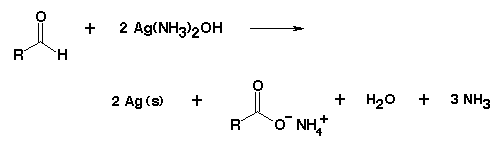 Tollen’s reagent (Silver diamine complex) is very explosive; it cannot be stored and must therefore be prepared in Situ.Tollen’s Reagent Preparation:To 2ml AgNO3, add 1ml NaOH. Add NH3 drop wise just to dissolve ppt. Reactions:2AgNO3 + 2NaOH  Ag2O + 2NaNO3 + H2OAg2O + 4NH3 + 3H2O  2Ag(NH3)2 + HO-We did Tollen’s test for benzaldehyde and 3-pentanone each time adding a few drops of Tollen’s reagent to 3ml of the carbonyl compound and then heated in a warm water bath.Benzaldehyde gave us a silver mirror (positive result) whereas 3-pentanone maintained the yellow (light brown) coloration (no change; negative result)Fehling’s Test: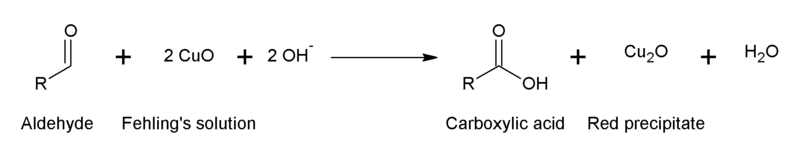 Do Fehling Test for acetaldehyde and 3-pentanone and then heat in a warm water bath.Results: Fehling test showed unusual results in the lab session probably because of inappropriate contaminations. In theory, it remains blue with 3-pentanone (ketone) and gives a brick red precipitate with acetaldehyde (aldehyde).Haloform Reaction (Iodoform test) This is a test for α-methyl ketones.\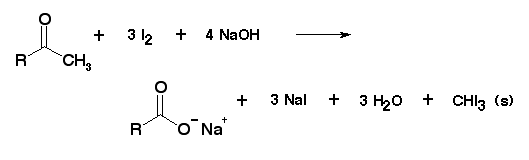 Iodoform (CHI3) is a yellow precipitate.P.S: It should be noted that I2 is not soluble in water and therefore, we use IKI instead.We add IKI to 5 drops of acetone (α-methyl ketone; (CH3)2CO) mixed with 2ml of 5% NaOH and shake. We observe a nice yellow precipitate at the end end.Table of ReagentsReaction of benzaldehyde and acetoneResults:Reagent 		Molecular Weight	Grams				MolesBenzaldehyde		106.121 g.mol-1	2.5ml(d=1.04g/ml)		0.0245 molAcetone		58.08 g.mol-1		1ml (d=0.791g/ml)		0.0136 molThe yield-limiting reagent is benzaldehyde (0.0245/2= 0.01225 < 0.0136 mol)Theoretical yield of dibenzal acetone = 0.01225 mol = 0.01225 mol × 234.29 g.mol-1 = 2.87 g Actual yield = 2.51 gPercentage yield = Discussion of Results:We obtained a percentage yield of 87.5% which is relatively good and is less than 100% due to several experimental errors discussed below.Sources of Error:The greatest source of error during the procedure arises from the fact that the reactants and products are transferred between containers multiple times.The presence of any contaminants in the glassware used.During the dryin grocess, some of the reactants remained stuck to the filter paper.Answers to questionsCompoundMolecular FormulaMolecular Weight (g.mol-1)M.p (°C)BenzaldehydeC6H5CHO106.121-26°C°CAcetoneC3H6O58.08 -95°CDibenzalacetoneC17H14O234.2960 °C